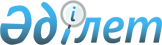 Ақкөл аудандық мәслихаттың 2021 жылғы 24 желтоқсандағы № С 14-1 "2022-2024 жылдарға арналған аудандық бюджет туралы" шешіміне өзгерістер енгізу туралыАқмола облысы Ақкөл аудандық мәслихатының 2022 жылғы 15 тамыздағы № С 24-1 шешімі
      Ақкөл аудандық мәслихаты ШЕШТІ:
      1. Ақкөл аудандық мәслихатының "2022-2024 жылдарға арналған аудандық бюджет туралы" 2021 жылғы 24 желтоқсандағы № С 14-1 (Нормативтік құқықтық актілерді мемлекеттік тіркеу тізілімінде № 26064 болып тіркелген) шешіміне келесі өзгерістер енгізілсін:
      1 тармақ жаңа редакцияда жазылсын:
      "1. 2022 - 2024 жылдарға арналған аудандық бюджет тиісінше 1, 2 және 3-қосымшаларға сәйкес, соның ішінде 2022 жылға келесі көлемдерде бекітілсін:
      1) кірістер – 6 289 304,0 мың теңге, соның ішінде:
      салықтық түсімдер – 671 242,0 мың теңге;
      салықтық емес түсімдер – 18 396,1 мың теңге;
      негізгі капиталды сатудан түскен түсімдер – 490 837,8 мың теңге;
      трансферттердің түсімдері – 5 108 828,1 мың теңге;
      2) шығындар – 6 141 166,4 мың теңге;
      3) таза бюджеттік кредит беру – 8 054,0 мың теңге, соның ішінде:
      бюджеттік кредиттер – 18 378,0 мың теңге;
      бюджеттік кредиттерді өтеу – 10 324,0 мың теңге;
      4) қаржы активтерімен жасалатын операциялар бойынша сальдо – 0,0 мың теңге, соның ішінде:
      5) бюджеттің тапшылығы (профициті) – 140 083,6 мың теңге;
      6) бюджеттің тапшылығын қаржыландыру (профицитті пайдалану) – -140 083,6 мың теңге.";
      көрсетілген шешімнің 1, 4, 5, 6, 7, 8-қосымшалары осы шешімнің 1, 2, 3, 4, 5, 6-қосымшаларына сәйкес, жаңа редакцияда жазылсын.
      2. Осы шешiм 2022 жылғы 1 қаңтардан бастап қолданысқа енгiзiледi. 2022 жылға арналған аудандық бюджет 2022 жылға арналған республикалық бюджеттен берілетін нысаналы трансферттер мен бюджеттік кредиттер 2022 жылға арналған облыстық бюджеттен аудан бюджетiне нысаналы трансферттер 2022 жылға арналған бюджеттен республикалық аудандық маңызы бар қала, ауыл, ауылдық округ бюджеттерiне нысаналы трансферттер 2022 жылға арналған облыстық бюджеттен аудандық маңызы бар қала, ауыл, ауылдық округ бюджеттерiне нысаналы трансферттер 2022 жылға арналған аудандық бюджеттен аудандық маңызы бар қала, ауыл, ауылдық округ бюджеттерiне нысаналы трансферттер
					© 2012. Қазақстан Республикасы Әділет министрлігінің «Қазақстан Республикасының Заңнама және құқықтық ақпарат институты» ШЖҚ РМК
				
      Ақкөл аудандықмәслихатының хатшысы

Д.Салыбекова
Ақкөл аудандық мәслихатының
2022 жылғы 15 тамыздағы
№ С 24-1 шешіміне
1-қосымшаАқкөл аудандық мәслихатының
2021 жылғы 24 желтоқсандағы
№ С 14-1 шешіміне
1-қосымша
Санаты
Санаты
Санаты
Санаты
Сома мың теңге
Сыныбы
Сыныбы
Сыныбы
Сома мың теңге
Кіші сыныбы
Кіші сыныбы
Сома мың теңге
Атаулар
Сома мың теңге
1
2
3
4
5
I. КІРІСТЕР
6 289 304,0
1
Салықтық түсімдер
671 242,0
01
Табыс салығы
4 456,0
2
Жеке табыс салығы 
4 456,0
03
Әлеуметтiк салық
413 130,0
1
Әлеуметтiк салық
413 130,0
04
Меншiкке салынатын салықтар
225 459,0
1
Мүлікке салынатын салықтар
225 459,0
05
Тауарларға, жұмыстарға және қызметтерге салынатын iшкi салықтар
22 713,0
2
Акциздер
4 606,0
4
Кәсiпкерлiк және кәсiби қызметтi жүргiзгенi үшiн алынатын алымдар
18 107,0
08
Заңдық маңызы бар әрекеттерді жасағаны және (немесе) оған уәкілеттігі бар мемлекеттік органдар немесе лауазымды адамдар құжаттар бергені үшін алынатын міндетті төлемдер
5 484,0
1
Мемлекеттік баж
5 484,0
2
Салықтық емес түсiмдер
18 396,1
01
Мемлекеттік меншіктен түсетін кірістер
6 048,8
5
Мемлекет меншігіндегі мүлікті жалға беруден түсетін кірістер
5 900,0
7
Мемлекеттік бюджеттен берілген кредиттер бойынша сыйақылар 
8,8
9
Мемлекет меншігінен түсетін басқа да кірістер 
140,0
02
Мемлекеттік бюджеттен қаржыландырылатын мемлекеттік мекемелердің тауарларды (жұмыстарды, қызметтерді) өткізуінен түсетін түсімдер
551,0
1
Мемлекеттік бюджеттен қаржыландырылатын мемлекеттік мекемелердің тауарларды (жұмыстарды, қызметтерді) өткізуінен түсетін түсімдер
551,0
04
Мемлекеттік бюджеттен қаржыландырылатын, сондай-ақ Қазақстан Республикасы Ұлттық Банкінің бюджетінен (шығыстар сметасынан) ұсталатын және қаржыландырылатын мемлекеттік мекемелер салатын айыппұлдар, өсімпұлдар, санкциялар, өндіріп алулар
536,0
1
Мұнай секторы ұйымдарынан және Жәбірленушілерге өтемақы қорына түсетін түсімдерді қоспағанда, мемлекеттік бюджеттен қаржыландырылатын, сондай-ақ Қазақстан Республикасы Ұлттық Банкінің бюджетінен (шығыстар сметасынан) ұсталатын және қаржыландырылатын мемлекеттік мекемелер салатын айыппұлдар, өсімпұлдар, санкциялар, өндіріп алулар
536,0
06
Басқа да салықтық емес түсiмдер
11 260,3
1
Басқа да салықтық емес түсiмдер
11 260,3
3
Негізгі капиталды сатудан түсетін түсімдер
490 837,8
01
Мемлекеттік мекемелерге бекітілген мемлекеттік мүлікті сату
490 837,8
1
Мемлекеттік мекемелерге бекітілген мемлекеттік мүлікті сату
490 837,8
4
Трансферттердің түсімдері
5 108 828,1
01
Төмен тұрған мемлекеттiк басқару органдарынан трансферттер 
0,4
3
Аудандық маңызы бар қалалардың, ауылдардың, кенттердің, ауылдық округтардың бюджеттерінен трансферттер
0,4
02
Мемлекеттiк басқарудың жоғары тұрған органдарынан түсетiн трансферттер
5 108 827,7
2
Облыстық бюджеттен түсетiн трансферттер
5 108 827,7
Функционалдық топ
Функционалдық топ
Функционалдық топ
Функционалдық топ
Сома мың теңге
Бюджеттік бағдарламалардың әкімшісі
Бюджеттік бағдарламалардың әкімшісі
Бюджеттік бағдарламалардың әкімшісі
Сома мың теңге
Бағдарлама
Бағдарлама
Сома мың теңге
Атауы
Сома мың теңге
1
2
3
4
5
II. Шығындар
6 141 166,4
01
Жалпы сипаттағы мемлекеттiк көрсетілетін қызметтер
878 718,0
112
Аудан (облыстық маңызы бар қала) мәслихатының аппараты
41 461,6
001
Аудан (облыстық маңызы бар қала) мәслихатының қызметін қамтамасыз ету жөніндегі қызметтер
41 461,6
122
Аудан (облыстық маңызы бар қала) әкімінің аппараты
331 411,6
001
Аудан (облыстық маңызы бар қала) әкімінің қызметін қамтамасыз ету жөніндегі қызметтер
331 411,6
459
Ауданның (облыстық маңызы бар қаланың) экономика және қаржы бөлімі
88 815,7
001
Ауданның (облыстық маңызы бар қаланың) экономикалық саясаттын қалыптастыру мен дамыту, мемлекеттік жоспарлау, бюджеттік атқару және коммуналдық меншігін басқару саласындағы мемлекеттік саясатты іске асыру жөніндегі қызметтер
56 173,0
003
Салық салу мақсатында мүлікті бағалауды жүргізу
1 228,9
010
Жекешелендіру, коммуналдық меншікті басқару, жекешелендіруден кейінгі қызмет және осыған байланысты дауларды реттеу 
365,0
028
Коммуналдық меншікке мүлікті сатып алу
365,0
113
Төменгі тұрған бюджеттерге берілетін нысаналы ағымдағы трансферттер
30 683,8
492
Ауданның (облыстық маңызы бар қаланың) тұрғын үй-коммуналдық шаруашылығы, жолаушылар көлігі, автомобиль жолдары және тұрғын үй инспекциясы бөлімі
402 969,1
001
Жергілікті деңгейде тұрғын үй-коммуналдық шаруашылық, жолаушылар көлігі, автомобиль жолдары және тұрғын үй инспекциясы саласындағы мемлекеттік саясатты іске асыру жөніндегі қызметтер
19 930,9
113
Төменгі тұрған бюджеттерге берілетін нысаналы ағымдағы трансферттер
378 038,2
114
Төменгі тұрған бюджеттерге берілетін нысаналы даму трансферттері
5 000,0
494
Ауданның (облыстық маңызы бар қаланың) кәсіпкерлік және өнеркәсіп бөлімі
14 060,0
001
Жергілікті деңгейде кәсіпкерлікті және өнеркәсіпті дамыту саласындағы мемлекеттік саясатты іске асыру жөніндегі қызметтер
14 060,0
02
Қорғаныс
19 317,0
122
Аудан (облыстық маңызы бар қала) әкімінің аппараты
19 317,0
005
Жалпыға бірдей әскери міндетті атқару шеңберіндегі іс-шаралар
6 072,3
006
Аудан (облыстық маңызы бар қала) ауқымындағы төтенше жағдайлардың алдын алу және оларды жою
5 244,7
007
Аудандық (қалалық) ауқымдағы дала өрттерінің, сондай-ақ мемлекеттік өртке қарсы қызмет органдары құрылмаған елдi мекендерде өрттердің алдын алу және оларды сөндіру жөніндегі іс-шаралар
8 000,0
03
Қоғамдық тәртіп, қауіпсіздік, құқықтық, сот, қылмыстық-атқару қызметі
8 193,4
492
Ауданның (облыстық маңызы бар қаланың) тұрғын үй-коммуналдық шаруашылығы, жолаушылар көлігі, автомобиль жолдары және тұрғын үй инспекциясы бөлімі
8 193,4
021
Елдi мекендерде жол қозғалысы қауiпсiздiгін қамтамасыз ету
8 193,4
06
Әлеуметтiк көмек және әлеуметтiк қамсыздандыру
464 695,2
451
Ауданның (облыстық маңызы бар қаланың) жұмыспен қамту және әлеуметтік бағдарламалар бөлімі
464 695,2
001
Жергілікті деңгейде халық үшін әлеуметтік бағдарламаларды жұмыспен қамтуды қамтамасыз етуді іске асыру саласындағы мемлекеттік саясатты іске асыру жөніндегі қызметтер
52 232,1
002
Жұмыспен қамту бағдарламасы
144 678,2
004
Ауылдық жерлерде тұратын денсаулық сақтау, білім беру, әлеуметтік қамтамасыз ету, мәдениет, спорт және ветеринар мамандарына отын сатып алуға Қазақстан Республикасының заңнамасына сәйкес әлеуметтік көмек көрсету
21 502,0
005
Мемлекеттік атаулы әлеуметтік көмек 
14 102,0
006
Тұрғын үйге көмек көрсету
126,7
007
Жергілікті өкілетті органдардың шешімі бойынша мұқтаж азаматтардың жекелеген топтарына әлеуметтік көмек
49 672,8
010
Үйден тәрбиеленіп оқытылатын мүгедек балаларды материалдық қамтамасыз ету
830,0
011
Жәрдемақыларды және басқа да әлеуметтік төлемдерді есептеу, төлеу мен жеткізу бойынша қызметтерге ақы төлеу
398,0
014
Мұқтаж азаматтарға үйде әлеуметтiк көмек көрсету
87 689,9
017
Оңалтудың жеке бағдарламасына сәйкес мұқтаж мүгедектерді протездік-ортопедиялық көмек, сурдотехникалық құралдар, тифлотехникалық құралдар, санаторий-курорттық емделу, міндетті гигиеналық құралдармен қамтамасыз ету, арнаулы жүріп-тұру құралдары, қозғалуға қиындығы бар бірінші топтағы мүгедектерге жеке көмекшінің және есту бойынша мүгедектерге қолмен көрсететін тіл маманының қызметтері мен қамтамасыз ету
23 952,0
021
Мемлекеттік органның күрделі шығыстары
250,0
023
Жұмыспен қамту орталықтарының қызметін қамтамасыз ету
41 289,5
050
Қазақстан Республикасында мүгедектердің құқықтарын қамтамасыз етуге және өмір сүру сапасын жақсарту
13 324,0
054
Үкіметтік емес ұйымдарда мемлекеттік әлеуметтік тапсырысты орналастыру
14 498,0
067
Ведомстволық бағыныстағы мемлекеттік мекемелер мен ұйымдардың күрделі шығыстары
150,0
07
Тұрғын үй-коммуналдық шаруашылық
561 944,0
467
Ауданның (облыстық маңызы бар қаланың) құрылыс бөлімі
318 099,5
003
Коммуналдық тұрғын үй қорының тұрғын үйін жобалау және (немесе) салу, реконструкциялау
205 083,4
004
Инженерлік-коммуникациялық инфрақұрылымды жобалау, дамыту және (немесе) жайластыру
113 016,1
492
Ауданның (облыстық маңызы бар қаланың) тұрғын үй-коммуналдық шаруашылығы, жолаушылар көлігі, автомобиль жолдары және тұрғын үй инспекциясы бөлімі
243 844,5
011
Шағын қалаларды жылумен жабдықтауды үздіксіз қамтамасыз ету
201 331,0
012
Сумен жабдықтау және су бұру жүйесінің жұмыс істеуі
26 113,5
014
Қаланы және елді мекендерді абаттандыруды дамыту
16 400,0
08
Мәдениет, спорт, туризм және ақпараттық кеңістiк
926 303,0
455
Ауданның (облыстық маңызы бар қаланың) мәдениет және тілдерді дамыту бөлімі
643 705,5
001
Жергілікті деңгейде тілдерді және мәдениетті дамыту саласындағы мемлекеттік саясатты іске асыру жөніндегі қызметтер
12 073,0
003
Мәдени-демалыс жұмысын қолдау
253 360,3
006
Аудандық (қалалық) кiтапханалардың жұмыс iстеуi
69 230,3
007
Мемлекеттiк тiлдi және Қазақстан халқының басқа да тiлдерін дамыту
9 672,9
032
Ведомстволық бағыныстағы мемлекеттік мекемелер мен ұйымдардың күрделі шығыстары
299 369,0
456
Ауданның (облыстық маңызы бар қаланың) ішкі саясат бөлімі
45 136,4
001
Жергілікті деңгейде ақпарат, мемлекеттілікті нығайту және азаматтардың әлеуметтік сенімділігін қалыптастыру саласында мемлекеттік саясатты іске асыру жөніндегі қызметтер
18 253,2
002
Мемлекеттік ақпараттық саясат жүргізу жөніндегі қызметтер
9 000,0
003
Жастар саясаты саласында іс-шараларды іске асыру
17 883,2
465
Ауданның (облыстық маңызы бар қаланың) дене шынықтыру және спорт бөлімі
230 398,6
001
Жергілікті деңгейде дене шынықтыру және спорт саласындағы мемлекеттік саясатты іске асыру жөніндегі қызметтер
11 764,0
004
Мемлекеттік органның күрделі шығыстары
87 846,6
006
Аудандық (облыстық маңызы бар қалалық) деңгейде спорттық жарыстар өткiзу
2 650,0
007
Әртүрлi спорт түрлерi бойынша аудан (облыстық маңызы бар қала) құрама командаларының мүшелерiн дайындау және олардың облыстық спорт жарыстарына қатысуы
59 422,0
113
Төменгі тұрған бюджеттерге берілетін нысаналы ағымдағы трансферттер
68 716,0
467
Ауданның (облыстық маңызы бар қаланың) құрылыс бөлімі
7 062,5
008
Cпорт объектілерін дамыту
7 062,5
10
Ауыл, су, орман, балық шаруашылығы, ерекше қорғалатын табиғи аумақтар, қоршаған ортаны және жануарлар дүниесін қорғау, жер қатынастары
77 941,0
459
Ауданның (облыстық маңызы бар қаланың) экономика және қаржы бөлімі
7 110,0
099
Мамандарға әлеуметтік қолдау көрсету жөніндегі шараларды іске асыру
7 110,0
462
Ауданның (облыстық маңызы бар қаланың) ауыл шаруашылығы бөлімі
33 553,0
001
Жергілікті деңгейде ауыл шаруашылығы саласындағы мемлекеттік саясатты іске асыру жөніндегі қызметтер
33 553,0
463
Ауданның (облыстық маңызы бар қаланың) жер қатынастары бөлімі
35 070,0
001
Аудан (облыстық маңызы бар қала) аумағында жер қатынастарын реттеу саласындағы мемлекеттік саясатты іске асыру жөніндегі қызметтер
15 670,0
003
Елдi мекендердi жер-шаруашылық орналастыру
14 500,0
004
Жердi аймақтарға бөлу жөнiндегi жұмыстарды ұйымдастыру
1 000,0
006
Аудандардың, облыстық маңызы бар, аудандық маңызы бар қалалардың, кенттердiң, ауылдардың, ауылдық округтердiң шекарасын белгiлеу кезiнде жүргiзiлетiн жерге орналастыру
3 900,0
467
Ауданның (облыстық маңызы бар қаланың) құрылыс бөлімі
2 208,0
010
Ауыл шаруашылығы объектілерін дамыту
2 208,0
11
Өнеркәсіп, сәулет, қала құрылысы және құрылыс қызметі
43 000,0
467
Ауданның (облыстық маңызы бар қаланың) құрылыс бөлімі
15 384,3
001
Жергілікті деңгейде құрылыс саласындағы мемлекеттік саясатты іске асыру жөніндегі қызметтер
15 384,3
468
Ауданның (облыстық маңызы бар қаланың) сәулет және қала құрылысы бөлімі
27 615,7
001
Жергілікті деңгейде сәулет және қала құрылысы саласындағы мемлекеттік саясатты іске асыру жөніндегі қызметтер
9 900,9
003
Аудан аумағында қала құрылысын дамыту схемаларын және елді мекендердің бас жоспарларын әзірлеу
17 714,8
12
Көлiк және коммуникация
570 064,0
492
Ауданның (облыстық маңызы бар қаланың) тұрғын үй-коммуналдық шаруашылығы, жолаушылар көлігі, автомобиль жолдары және тұрғын үй инспекциясы бөлімі
570 064,0
020
Көлік инфрақұрылымын дамыту
552 564,0
037
Әлеуметтік маңызы бар қалалық (ауылдық), қала маңындағы және ауданішілік қатынастар бойынша жолаушылар тасымалдарын субсидиялау
17 500,0
13
Басқалар
5 000,0
459
Ауданның (облыстық маңызы бар қаланың) экономика және қаржы бөлімі
5 000,0
012
Ауданның (облыстық маңызы бар қаланың) жергілікті атқарушы органының резерві 
5 000,0
14
Борышқа қызмет көрсету
65 287,1
459
Ауданның (облыстық маңызы бар қаланың) экономика және қаржы бөлімі
65 287,1
021
Жергілікті атқарушы органдардың облыстық бюджеттен қарыздар бойынша сыйақылар мен өзге де төлемдерді төлеу бойынша борышына қызмет көрсету 
65 287,1
15
Трансферттер
2 520 703,7
459
Ауданның (облыстық маңызы бар қаланың) экономика және қаржы бөлімі
2 520 703,7
006
Пайдаланылмаған (толық пайдаланылмаған) нысаналы трансферттерді қайтару
319,7
024
Заңнаманы өзгертуге байланысты жоғары тұрған бюджеттің шығындарын өтеуге төменгі тұрған бюджеттен ағымдағы нысаналы трансферттер
2 408 360,0
038
Субвенциялар
96 660,0
054
Қазақстан Республикасының Ұлттық қорынан берілетін нысаналы трансферт есебінен республикалық бюджеттен бөлінген пайдаланылмаған (түгел пайдаланылмаған) нысаналы трансферттердің сомасын қайтару
15 364,0
III. Таза бюджеттiк кредит беру 
8 054,0
Бюджеттiк кредиттер 
18 378,0
10
Ауыл, су, орман, балық шаруашылығы, ерекше қорғалатын табиғи аумақтар, қоршаған ортаны және жануарлар дүниесін қорғау, жер қатынастары
18 378,0
459
Ауданның (облыстық маңызы бар қаланың) экономика және қаржы бөлімі
18 378,0
018
Мамандарды әлеуметтік қолдау шараларын іске асыру үшін бюджеттік кредиттер
18 378,0
Бюджеттiк кредиттерді өтеу 
10 324,0
5
Бюджеттiк кредиттерді өтеу 
10 324,0
1
Бюджеттiк кредиттерді өтеу 
10 324,0
1
Мемлекеттік бюджеттен берілген бюджеттік кредиттерді өтеу
10 324,0
IV. Қаржы активтерiмен жасалатын операциялар бойынша сальдо 
0,0
V. Бюджеттің тапшылығы (профициті)
140 083,6
VI. Бюджеттің тапшылығын қаржыландыру (профицитті пайдалану)
-140 083,6Ақкөл аудандық мәслихатының
2022 жылғы 15 тамыздағы
№ С 24-1 шешіміне
2-қосымшаАқкөл аудандық мәслихатының
2021 жылғы 24 желтоқсандағы
№ С 14-1 шешіміне
4-қосымша
Атауы
Сома мың теңге
1
2
Барлығы
921 547,0
Ағымдағы нысаналы трансферттер
290 605,0
оның iшiнде:
Мемлекеттік бюджет қаражаты есебінен ұсталатын ұйымдар қызметкерлерінің, қазыналық кәсіпорындар қызметкерлерінің жалақысын көтеруге 
64 574,0
Ақкөл ауданы аппаратының мәслихаты
2 371,0
Мәслихаттар депутаттары қызметінің тиімділігін арттыруға берілетін 
2 371,0
Ауданның (облыстық маңызы бар қаланың) жұмыспен қамту және әлеуметтік бағдарламалар бөлімі
204 833,0
Қазақстан Республикасында мүгедектердің құқықтарын қамтамасыз етуге және өмір сүру сапасын жақсартуға
20 333,0
Нәтижелі жұмыспен қамтуды дамытуға
115 649,0
Мемлекеттік атаулы әлеуметтік көмекті төлеуге
11 452,0
Үкіметтік емес ұйымдарда мемлекеттік әлеуметтік тапсырысты орналастыруға
7 467,0
Мемлекеттік ұйымдардың: стационарлық және жартылай стационарлық үлгідегі медициналық-әлеуметтік мекемелер, үйде қызмет көрсету, уақытша болу ұйымдары, халықты жұмыспен қамту орталықтары жұмыскерлерінің жалақысын көтеруге
49 932,0
Ауданның (облыстық маңызы бар қаланың) мәдениет және тілдерді дамыту бөлімі
17 393,0
Мемлекеттік мәдениет ұйымдарының және архив мекемелерінің басқарушы және негізгі персоналына мәдениет ұйымдарындағы және архив мекемелеріндегі ерекше еңбек жағдайлары үшін лауазымдық айлықақысына қосымша ақылар белгілеуге
17 393,0
Ауданның (облыстық маңызы бар қаланың) дене шынықтыру және спорт бөлімі 
1 434,0
Дене шынықтыру және спорт саласындағы мемлекеттік ұйымдардың медицина қызметкерлеріне еңбекақы төлеуді ұлғайтуға
1 434,0
Дамытуға арналған нысаналы трансферттер
612 564,0
оның iшiнде:
Ауданның (облыстық маңызы бар қаланың) құрылыс бөлімі
60 000,0
Инженерлік-коммуникациялық инфрақұрылымды дамытуға және (немесе) жайластыруға
60 000,0
Ауданның (облыстық маңызы бар қаланың) тұрғын үй-коммуналдық шаруашылығы, жолаушылар көлігі, автомобиль жолдары және тұрғын үй инспекциясы бөлімі
552 564,0
Көлік инфрақұрылымын дамыту
552 564,0
Бюджеттік кредиттер
18 378,0
оның iшiнде:
Ауданның (облыстық маңызы бар қаланың) экономика және қаржы бөлімі
18 378,0
Мамандарды әлеуметтік қолдау шараларын іске асыру үшін
18 378,0Ақкөл аудандық мәслихатының
2022 жылғы 15 тамыздағы
№ С 24-1 шешіміне
3-қосымшаАқкөл аудандық мәслихатының
2021 жылғы 24 желтоқсандағы
№ С 14-1 шешіміне
5-қосымша
Атауы
Сома мың теңге
1
2
Барлығы
1 319 695,7
Ағымдағы нысаналы трансферттер
1 167 388,2
оның iшiнде:
Мемлекеттік бюджет қаражаты есебінен ұсталатын ұйымдар қызметкерлерінің, қазыналық кәсіпорындар қызметкерлерінің жалақысын көтеруге 
2 834,0
Аудан (облыстық маңызы бар қала) әкімінің аппараты
150 000,0
"Smart Aqkol" коммуналдық мемлекеттік мемемесін қамтамасыз етуге
150 000,0
Ауданның (облыстық маңызы бар қаланың) жұмыспен қамту және әлеуметтік бағдарламалар бөлімі
69 231,8
Бюджетті жоспарлау модулінің бірыңғай ақпараттық алаңын енгізуге берілетін 
750,0
Жеңілдікпен жол жүруді қамтамасыз етуге
12 182,0
Үкіметтік емес ұйымдарда мемлекеттік әлеуметтік тапсырысты орналастыруға 
468,0
Оңалтудың жеке бағдарламасына сәйкес мұқтаж мүгедектердi протездік-ортопедиялық көмек, сурдотехникалық құралдар, тифлотехникалық құралдар, санаторий-курорттық емделу, мiндеттi гигиеналық құралдармен қамтамасыз ету, арнаулы жүрiп-тұру құралдары, қозғалуға қиындығы бар бірінші топтағы мүгедектерге жеке көмекшінің және есту бойынша мүгедектерге қолмен көрсететiн тіл маманының қызметтері мен қамтамасыз ету
8 009,0
Халықты жұмыспен қамту орталықтарында әлеуметтік жұмыс жөніндегі консультанттар мен ассистенттерді еңгізуге
11 976,0
Қыска мерзімдік кәсіби оқытуды іске асыруға
7 553,0
Қоныс аударушылар мен қандастар үшін тұрғын үйді жалдау (жалға алу) бойынша демеу-қаржы шығындарын өтеуге 
1 323,0
Ауылдық жерлерде тұратын педагогтер үшін отын және коммуналдық қызметтерді төлеуге 
21 502,0
"Алғашқы жұмыс орны" жобасын іске асыруға 
1 482,0
"Ұрпақтар келісімшарты" жобасын іске асыруға 
230,0
Ұлы Отан соғысындағы ардагерлеріне Жеңіс Күніне орай біржолғы материалдық көмек төлеуге
1 000,0
Ұлы Отан соғысындағы Жеңіс Күніне орай басқа мемлекеттер аумағындағы ұрыс қимылдарының ардагерлеріне біржолғы әлеуметтік көмекке
459,5
Ауғанстаннан кеңес әскерлерін шығару күнін мерекелеуге Ауған соғысының ардагерлеріне біржолғы әлеуметтік көмек
2 297,3
Ауданның (облыстық маңызы бар қаланың) дене шынықтыру және спорт бөлімі 
126 562,6
Спорт объектілерін жөндеуге
87 846,6
Спорттық жабдықтарды орнату
38 716,0
Ауданның (облыстық маңызы бар қаланың) экономика және қаржы бөлімі
1 378,0
Көтерме жәрдемақы мөлшерін ұлғайтуға
1 378,0
Ауданның (облыстық маңызы бар қаланың) сәулет және қала құрылысы бөлімі
17 714,8
Егжей-тегжейлі жоспарлау жобасымен бас жоспарларды, даму және құрылыс салу схемаларын әзірлеуге
17 714,8
Ауданның (облыстық маңызы бар қаланың) тұрғын үй-коммуналдық шаруашылығы, жолаушылар көлігі, автомобиль жолдары және тұрғын үй инспекциясы бөлімі
413 869,7
Тұрғын үй-коммуналдық шаруашылықты дамытуға
115 006,0
Автомобиль жолдарын жөндеуге әзірлеуге
240 039,8
Сумен жабдықтау және су бұру жүйесін жөндеуге
58 823,9
Ауданның (облыстық маңызы бар қаланың) мәдениет және тілдерді дамыту бөлімі
385 797,3
Мәдениет объектілерін жөндеуге
385 797,3
Нысаналы даму трансферттерi
152 307,5
оның iшiнде:
Ауданның (облыстық маңызы бар қаланың) құрылыс бөлімі
152 307,5
Коммуналдық тұрғын үй қорын салу үшін
100 147,4
Ауыл шаруашылығы объектілерін дамытуға
2 208,0
Инженерлік-коммуникациялық инфрақұрылымды дамытуға және (немесе) жайластыруға
49 952,1Ақкөл аудандық мәслихатының
2022 жылғы 15 тамыздағы
№ С 24-1 шешіміне
4-қосымшаАқкөл аудандық мәслихатының
2021 жылғы 24 желтоқсандағы
№ С 14-1 шешіміне
6-қосымша
Атауы
Сома мың теңге
1
2
Барлығы
4 049,0
Ағымдағы нысаналы трансферттер
4 049,0
оның iшiнде:
Ауданның (облыстық маңызы бар қаланың) экономика және қаржы бөлімі
4 049,0
Мемлекеттік бюджет қаражаты есебінен ұсталатын ұйымдар қызметкерлерінің, қазыналық кәсіпорындар қызметкерлерінің жалақысын көтеруге 
4 049,0Ақкөл аудандық мәслихатының
2022 жылғы 15 тамыздағы
№ С 24-1 шешіміне
5-қосымшаАқкөл аудандық мәслихатының
2021 жылғы 24 желтоқсандағы
№ С 14-1 шешіміне
7-қосымша
Атауы
Сома мың теңге
1
2
Барлығы
384 911,2
Ағымдағы нысаналы трансферттер
384 911,2
оның iшiнде:
Ауданның (облыстық маңызы бар қаланың) экономика және қаржы бөлімі
939,0
Мемлекеттік бюджет қаражаты есебінен ұсталатын ұйымдар қызметкерлерінің, қазыналық кәсіпорындар қызметкерлерінің жалақысын көтеруге 
939,0
Ауданның (облыстық маңызы бар қаланың) дене шынықтыру және спорт бөлімі 
38 716,0
Спорттық жабдықтарды орнату
38 716,0
Ауданның (облыстық маңызы бар қаланың) тұрғын үй-коммуналдық шаруашылығы, жолаушылар көлігі, автомобиль жолдары және тұрғын үй инспекциясы бөлімі
345 256,2
Тұрғын үй-коммуналдық шаруашылықты дамытуға
105 216,4
 Автомобиль жолдарын жөндеуге әзірлеуге
240 039,8Ақкөл аудандық мәслихатының
2022 жылғы 15 тамыздағы
№ С 24-1 шешіміне
6-қосымшаАқкөл аудандық мәслихаттың
2021 жылғы 24 желтоқсандағы
№ С 14-1 шешіміне
8-қосымша
Атауы
Сома мың теңге
1
2
Барлығы
93 477,8
Ағымдағы нысаналы трансферттер
88 477,8
оның iшiнде:
Ауданның (облыстық маңызы бар қаланың) тұрғын үй-коммуналдық шаруашылығы, жолаушылар көлігі, автомобиль жолдары және тұрғын үй инспекциясы бөлімі
29 832,7
Елді мекендерді сумен жабдықтауды ұйымдастыру
2 279,4
Елдi мекендердегі көшелердi жарықтандыру
3 505,3
Елді мекендердің санитариясын қамтамасыз ету
5 000,0
Қаланы абаттандыруды дамыту үшін
5 000,0
Елді мекендерді абаттандыруға
6 000,0
Автомобиль жолдарының жұмыс істеуін қамтамасыз ету
8 048,0
Ауданның (облыстық маңызы бар қаланың) дене шынықтыру және спорт бөлімі 
30 000,0
Спорттық іс-шараларға арналған
30 000,0
Ауданның (облыстық маңызы бар қаланың) экономика және қаржы бөлімі
28 645,1
Мемлекеттік қызметшілердің еңбегіне ақы төлеуге 
22 553,4
Мемлекеттік органдардың қызметін қолдау
6 091,7
Дамытуға арналған нысаналы трансферттер
5 000,0
оның iшiнде:
Ауданның (облыстық маңызы бар қаланың) тұрғын үй-коммуналдық шаруашылығы, жолаушылар көлігі, автомобиль жолдары және тұрғын үй инспекциясы бөлімі
5 000,0
Көлік инфрақұрылымын дамыту
5 000,0